Publicado en Madrid el 26/02/2021 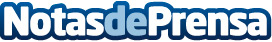 Convivencia en la ciudad fronteriza: Modelo KarsTurquía, como sección transversal de muchas culturas y civilizaciones diversas, es un territorio donde muchas comunidades étnicas y creencias diferentes han estado viviendo juntas. Algunas de las ciudades especialmente significativas con su abundancia cultural que protegía por siglos. Kars, como ciudad fronteriza de Anatolia Oriental, es una de las ciudades más importantes como ejemplo de estasDatos de contacto:Alberto Ferreiro+66865050143Nota de prensa publicada en: https://www.notasdeprensa.es/convivencia-en-la-ciudad-fronteriza-modelo-kars_1 Categorias: Internacional Viaje Historia Sociedad http://www.notasdeprensa.es